ПРОЕКТ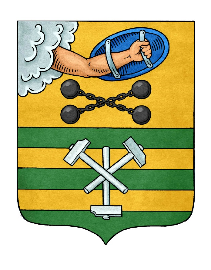 ПЕТРОЗАВОДСКИЙ ГОРОДСКОЙ СОВЕТ____сессия ____ созываРЕШЕНИЕот ____________ № __________О внесении изменений в Решение Петрозаводского городского Советаот 25 февраля 2022 г. № 29/6-59 «Об утверждении плана мероприятий по выполнению просьб и предложений (наказов) избирателей, принятых 
к исполнению Администрацией Петрозаводского городского округа»На основании статьи 19 Устава Петрозаводского городского округа, в соответствии с Положением о рассмотрении и исполнении просьб и предложений (наказов) избирателей депутатам Петрозаводского городского Совета, утвержденным Решением Петрозаводского городского Совета от 28.02.2012 № 27/09-133, Петрозаводский городской Совет РЕШИЛ:Внести в Решение Петрозаводского городского Совета от 25 февраля 2022 г. № 29/6-59 
«Об утверждении плана мероприятий по выполнению просьб и предложений (наказов) избирателей, принятых к исполнению Администрацией Петрозаводского городского округа» (далее - Решение) изменения, дополнив Приложение к Решению пунктами 204-284 (согласно приложению).Председатель Петрозаводского городского Совета 				                                                                 Н.И. Дрейзис______________________________________________________________________________Проект подготовлен аппаратом Администрации Петрозаводского городского округа